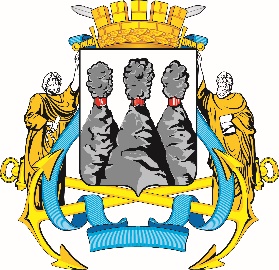 ПОСТАНОВЛЕНИЕВ соответствии с Решением Городской Думы Петропавловск-Камчатского городского округа от 31.10.2013 № 145-нд «О наградах и почетных званиях Петропавловск-Камчатского городского округа» и протоколом заседания Комиссии Городской Думы Петропавловск-Камчатского городского округа по наградам от 27.03.2023 № 4ПОСТАНОВЛЯЮ:за значительный вклад в развитие дорожного хозяйства, транспорта и благоустройства на территории Петропавловск-Камчатского городского округа в результате добросовестного труда, высокого уровня профессионализма 
и в связи с 50-летним юбилеем со дня рождения наградить Почетной грамотой Городской Думы Петропавловск-Камчатского городского округа Придатко Светлану Владимировну – ведущего консультанта отдела учета и отчетности Управления дорожного хозяйства, транспорта и благоустройства администрации Петропавловск-Камчатского городского округа.ГОРОДСКАЯ ДУМАПЕТРОПАВЛОВСК-КАМЧАТСКОГОГОРОДСКОГО ОКРУГАПРЕДСЕДАТЕЛЬ29.03.2023 № 40О награждении Почетной грамотой Городской Думы Петропавловск-Камчатского городского округаПредседатель Городской Думы Петропавловск-Камчатского городского округа  А.С. Лиманов